План застройки компетенции Всероссийских отборочных соревнований «Молодые профессионалы» - 2019 «Реставрация произведений из дерева»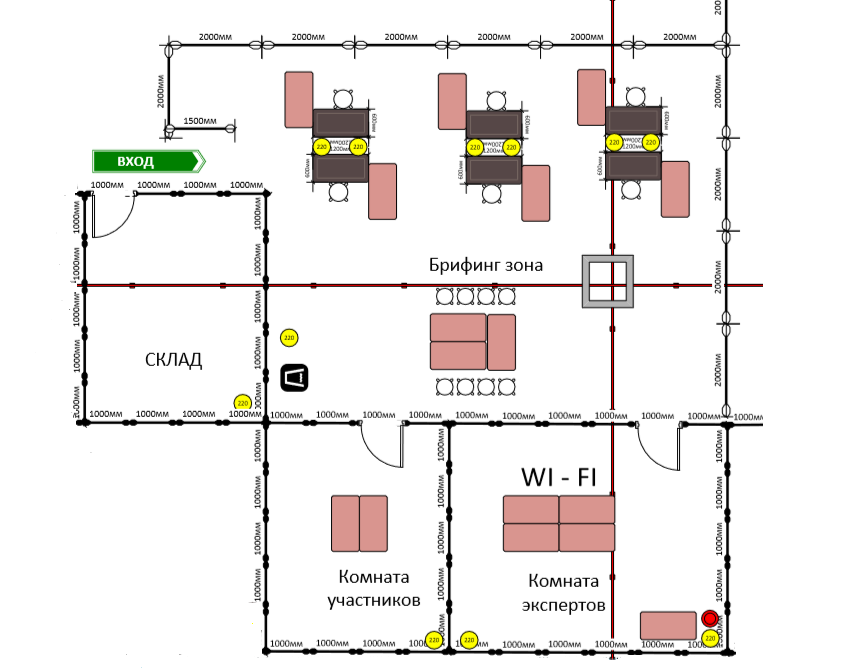 УТВЕРЖДАЮМенеджер компетенции «Реставрация произведений из дерева»___________Д.В. Тузов«_____»_______________2019г.